АННОТАЦИЯ на программу по учебному предметуПО.01. УП.02. «ЖИВОПИСЬ»Пояснительная запискаПрограмма учебного предмета «Живопись» разработана на основе примерной программы «Живопись» для ДХШ и изобразительных отделений ДШИ. М., 2003 г. Авторы: Т.Н. Кисляковская и с учетом федеральных государственных требований к дополнительным предпрофессиональным общеобразовательным программам в области изобразительного искусства «Живопись».Содержание программы отвечает целям и задачам, указанным в федеральных государственных требованиях.Программа строится на раскрытии нескольких ключевых тем. Содержание тем постепенно усложняется с каждым годом обучения.Основу программы «Живопись» составляют цветовые отношения, строящиеся на цветовой гармонии, поэтому большая часть тем в данной программе отводится цветовым гармониям. Затем следуют темы «Фигура человека», «Гризайль», в старших классах - «Интерьер».Программа «Живопись» тесно связана с программами по рисунку, станковой композиции, с пленэром. В каждой из этих программ присутствуют взаимопроникающие элементы: в заданиях по академическому рисунку и станковой композиции обязательны требования к силуэтному решению формы предметов «от пятна», а в программе «Живопись» ставятся задачи композиционного решения листа, правильного построения предметов, выявления объема цветом, грамотного владения тоном, передачи световоздушной среды.Цель учебного предмета: является художественно-эстетическое развитие личности учащегося на основе приобретенных им в процессе освоения программы учебного предмета художественно-исполнительских и теоретических знаний, умений и навыков, а также выявление одаренных детей в области изобразительного искусства и подготовка их к поступлению в образовательные учреждения реализующие основные профессиональные образовательные программы в области изобразительного искусства.Задачи учебного предмета:    выполнению живописных работ, в том числе:    знаний свойств живописных материалов, их возможностей и эстетических качеств;   знаний разнообразных техник живописи;    знаний художественных и эстетических свойств цвета, основных закономерностей создания цветового строя;   умений видеть и передавать цветовые отношения в условиях пространственно-воздушной среды;                                                                                                                          умений изображать объекты предметного мира, пространство, фигуру человека; 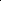   навыков в использовании основных техник и материалов;   навыков последовательного ведения живописной работы;  Требования к уровню подготовки обучающихсяРезультатом освоения программы «Живопись» является приобретение обучающимися следующих знаний, умений и навыков:  знание свойств живописных материалов, их возможностей и эстетических качеств,   знание художественных и эстетических свойств цвета, основных закономерностей, создания цветового строя;   умение видеть и передавать цветовые отношения в условиях пространственно-воздушной среды;  умение изображать объекты предметного мира, пространство, фигуру человека;   умение раскрывать образное и живописно-пластическое решение в творческих работах;   навыки в использовании основных техник и материалов;   навыки последовательного ведения живописной работы.Срок реализации учебного предметаУчебный предмет «Живопись» при 5 - летнем сроке обучения реализуется 5 лет —с 1 по 5 класс.При реализации программы «Живопись» с 5- летним сроком обучения: аудиторные занятия по живописи с 1-5 классах — три часа в неделю; самостоятельная работа в 1-5 классах — два часа.Обязательная аудиторная нагрузка ученика — 492 часов; Консультации-20 часов;Самостоятельная внеаудиторная нагрузка — 328 часов.Экзамены проводятся с первого по четвёртый класс во втором полугодии. В остальное время видом промежуточной аттестации служит творческий просмотр (зачет).